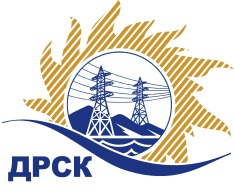 Акционерное Общество«Дальневосточная распределительная сетевая  компания»(АО «ДРСК»)Протокол заседания комиссии по вскрытию конвертов, поступивших на запрос цен № 756130г. БлаговещенскСПОСОБ И ПРЕДМЕТ ЗАКУПКИ: Открытый запрос цен  «Источники бесперебойного питания» закупка 121ПРИСУТСТВОВАЛИ:  Три члена постоянно действующей Закупочной комиссии АО «ДРСК» 2 уровня   Информация о результатах вскрытия конвертов:В адрес Организатора закупки поступило 3 (три) заявки (-ок,-ка) на участие в закупке, конверты с которыми были размещены в электронном виде на Торговой площадке Системы www.b2b-energo.ru. Вскрытие конвертов было осуществлено в электронном сейфе Организатора закупки на Торговой площадке Системы www.b2b-energo.ru автоматически.Дата и время начала процедуры вскрытия конвертов с заявками на участие в закупке: 14:17  (время московское) 13.01.2017 г. (было продлено на 5 ч., 17 мин.). Сделано34 (тридцать четыре)  ставки. Место проведения процедуры вскрытия конвертов с заявками участников: Торговая площадка Системы www.b2b-energo.ruВ конвертах обнаружены заявки следующих участников:Решили: Утвердить протокол заседания закупочной комиссии по вскрытию конвертов, поступивших на открытый электронный  запрос цен.Ответственный секретарь Закупочной комиссии 2 уровня АО «ДРСК»	               М.Г. ЕлисееваИсп. Ирдуганова И.Н.397-147irduganova-in@drsk.ru№ 176/МТПиР-В  16.01.2017 №Наименование участника и его адресПредмет заявки на участие в запросе цен1ООО "Масэнерго сервис" (Россия, г. Москва, 107564, ул. Краснобогатырская, д.6, строение 12)Заявка, подана 12.01.2017 в 13:47
Цена: 4 606 099,53 руб. (цена без НДС: 3 903 474,18 руб.)2ООО "Компания СнабИнвест" (119331, г. Москва, Проспект Вернадского, д.33 корпус 1)Заявка, подана 12.01.2017 в 13:38
Цена: 4 612 447,72 руб. (цена без НДС: 3 908 854,00 руб.)3ООО "ЦСП" (690035, Россия, Приморский край, г. Владивосток, ул. Калинина, д. 25)Заявка, подана 12.01.2017 в 09:01
Цена: 4 953 924,70 руб. (цена без НДС: 4 198 241,27 руб.)4ЗАО "НПП РОТЕК-Новосибирск" (630091, г. Новосибирск, ул. Фрунзе, 4)Заявка, подана 11.01.2017 в 13:18
Цена: 5 499 098,71 руб. (цена без НДС: 4 660 253,14 руб.)